Worksheet 1 – May 2017 - Max my MojoHey beautiful! Check in with this handy dandy worksheet to get an idea of where your energy levels sit before we get started on this month's module!

Do you suffer from any of these?The more ticks you have here in the “sometimes” and “often” columns, the more you need this module!
Couple of additional thought starters for you:What would you do if you had more energy?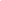 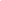 If you scored your average daily energy level out of 10, what would it beName a time in your life when you had super good energy. What was going on for you at the time?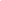 Phew, Isn’t it interesting to evaluate where our energy levels sit! Go enjoy the tutorial and dive into your resources and the challenges this month! Well done.P.S. If you scored very high on this you might want to take the full Adrenal Fatigue Questionnaire – it's in the back of my book “High Energy Happiness” – page 247 – 256.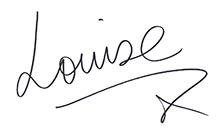 SymptomOftenSometimesNeverWaking up feeling tiredDifficulty getting up in the morningCraving sweet or salty sacksBouts of “low energy” like a “3pm low”Using coffee to keep going or get startedIncreased PMS symptomsGetting colds or infections often and finding them slow to shake offFeeling like every day tasks are a real effort or grindReduced sex driveGetting stressed more often, irritable over the little thingsOccasional dizziness when standing upFeeling foggy or unable to concentrateFeeling down and disengaged from life